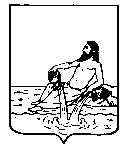 ГЛАВА ВЕЛИКОУСТЮГСКОГО МУНИЦИПАЛЬНОГО РАЙОНАВОЛОГОДСКОЙ ОБЛАСТИПОСТАНОВЛЕНИЕ14.07.2021			  	        г. Великий Устюг	   	                                  № 48О поощренииПОСТАНОВЛЯЮ:1. За профессионализм, многолетний добросовестный труд, личный вклад в социально-экономическое развитие Великоустюгского муниципального района и активную общественную позициюобъявить БлагодарностьГлавы Великоустюгского муниципального районаБерсеневскому Ивану Николаевичу, водителю автомобиля отдельного поста № 109 КУ ПБ ВО «Противопожарная служба».2. Настоящее постановление вступает в силу со дня подписания. Глава Великоустюгского муниципального района		                                                 А.В. Кузьмин